УВАЖАЕМЫЕ КОЛЛЕГИ! 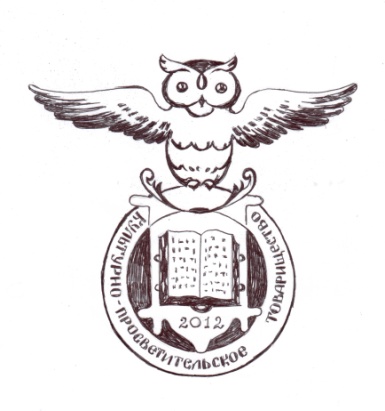 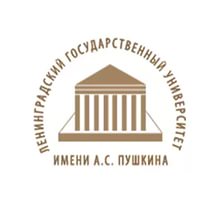 Государственное автономное образовательное учреждение высшего образованияЛенинградской области«ЛЕНИНГРАДСКИЙ ГОСУДАРСТВЕННЫЙ УНИВЕРСИТЕТимени А.С. ПУШКИНА»Общественная организация Ленинградской области«Культурно-просветительское товарищество»приглашают ВАС принять участие в международной научной конференции «Реформы в повседневной жизни населения России: история и современность»(состоится 2 – 4 апреля 2020 г. в г. Пушкин в здании университета)К участию в обсуждении указанной темы приглашаются специалисты по Отечественной истории, этнологи, антропологии, источниковеды и специалисты в области вспомогательных исторических дисциплин, экономисты, социологи и социопсихологи, политологи, филологи, литературоведы, юристы, культурологи, философы, краеведы, представители общественных организаций и бизнес-сообщества.Круг проблем, выносимых на обсуждение, включает в себя:влияние реформ на повседневную жизнь населения России в различные периоды истории;трансформация образа жизни людей;роль модернизации в повседневной жизни;Северо-Запад России: личная и публичная сфера;гендерные различия в способах социализации и общественной активности под воздействием реформ;способы социальной адаптации населения;личные истории и общественная деятельность людей;национальные культуры и национальный аспект общественного сознания в повседневности;историография проблем повседневности;источники изучения повседневности;теория, методология и методы исследования повседневности.Работа конференции будет организована в рамках пленарного заседания, секций и круглых столов.Индивидуальные заявки на участие в конференции, заявки на организацию секции принимаются до 31 октября 2019 г., материалы выступлений (статьи для публикации) принимаются до 10 декабря 2019 г.Условия участия: участникам для публикации и своевременной подготовки сборника к печати необходимо отправить В.А. Веременко заявку и тексты статей на электронную почту E-mail: konf_povsednevnost@mail.ru  (с пометкой «на конференцию Повседневность»). Также необходима электронная регистрация на конференцию на сайте университета http://lengu.ru/conference/2020. При передаче рукописи статьи для опубликования резюмируется передача автором права на размещение текста статьи в системе Российского индекса научного цитирования: http://elibrary.ru и на иных информационных ресурсах в целях продвижения издания и оптимизации показателей публикационной активности.Правила оформления материалов: компьютерный текст объемом от шести до восьми страниц (включительно) должен быть набран 14 кеглем в редакторе WORD; параметры страницы (поля) ; абзац – 1,25; интервал – полуторный; шрифт – Times New Roman; сноски оформляются в квадратных скобках [1], при необходимости с указанием страниц [1, с. 21], архивных документов – с указанием листов [1, л. 3]. Не допускается использование в тексте таблиц, рисунков и постраничных сносок. Перед статьей должны содержаться следующие данные: название доклада, фамилия, имя и отчество автора (авторов), должность, ученая степень, ученое звание, полное название представляемой организации или места работы (учебы), почтовый адрес учреждения. Просим указать также форму Вашего участия в конференции («очная»/«заочная»).После названия статьи даются 5–6 ключевых слов/словосочетаний и краткая аннотация (4–5 предложений) на русском и английском языках.Завершает статью библиографический список, составленный в алфавитном порядке. Аббревиатуры названий архивов (при первом упоминании) должны быть расшифрованы, не допускается использование сокращений в названиях журналов, альманахов и пр. научных изданий.Оргкомитет оставляет за собой право отбора статей для публикации. Материалы не рецензируются и не возвращаются. Оргвзнос за участие в конференции (включая одну публикацию и 1 экземпляр сборника) составляет 500 р. Стоимость дополнительного экземпляра сборника (без расходов на рассылку авторам) составляет 250 р. Сборники материалов высылаются авторам при оплате почтовых расходов: по России – 250 р., для иностранных участников – 400 р.Обращаем внимание на то, что перечисление денег на счет университета должно осуществляться только после получения автором подтверждения о том, что материалы приняты к печати (с пометкой «Повседневность-2020»). Квитанция об оплате высылается автору одновременно с подтверждением о принятии статьи к печати. Статья включается в сборник после подтверждения оплаты оргвзноса.Проезд и проживание за счет направляющей стороны.В случае привлечения оргкомитетом дополнительных финансовых средств за счет грантов возможны частичные компенсации за проезд/проживание. Окончательное решение по данному вопросу остается за оргкомитетом.Ответственные за проведение конференции – зав. кафедрой истории России, д-р ист. наук, проф. Веременко Валентина Александровна; руководитель Общественной организации «Культурно-просветительское товарищество» Степанов Станислав Вячеславович.Наш адрес: 196605, Санкт-Петербург, г. Пушкин, Петербургское шоссе, д.10. Дополнительную информацию о работе конференции, условиях проживания и участия Вы можете получить по телефону: (812)451-93-83; e-mail: 
konf_povsednevnost@mail.ruОбразец заявкиОргкомитетЗАЯВКА на участие в работе международной научной конференции«Реформы в повседневной жизни населения России: история и современность»Фамилия, имя, отчествоДата рожденияТелефонE-mail Полное наименование организации (точное официальное название)Ученая степеньУченое званиеДолжностьНазвание статьиФорма участия: заочная/очная с докладом/ очная без докладаТребуется ли техническое оснащение для доклада да/нет (если да, то какое)Требуется ли бумажная версия сборника (электронная версия высылается всем авторам)Почтовый адрес, на который высылать сборник (обязательно с указанием индекса и ФИО получателя)Необходимое количество экземпляров сборникаТребуется ли размещение в гостинице да/нет 